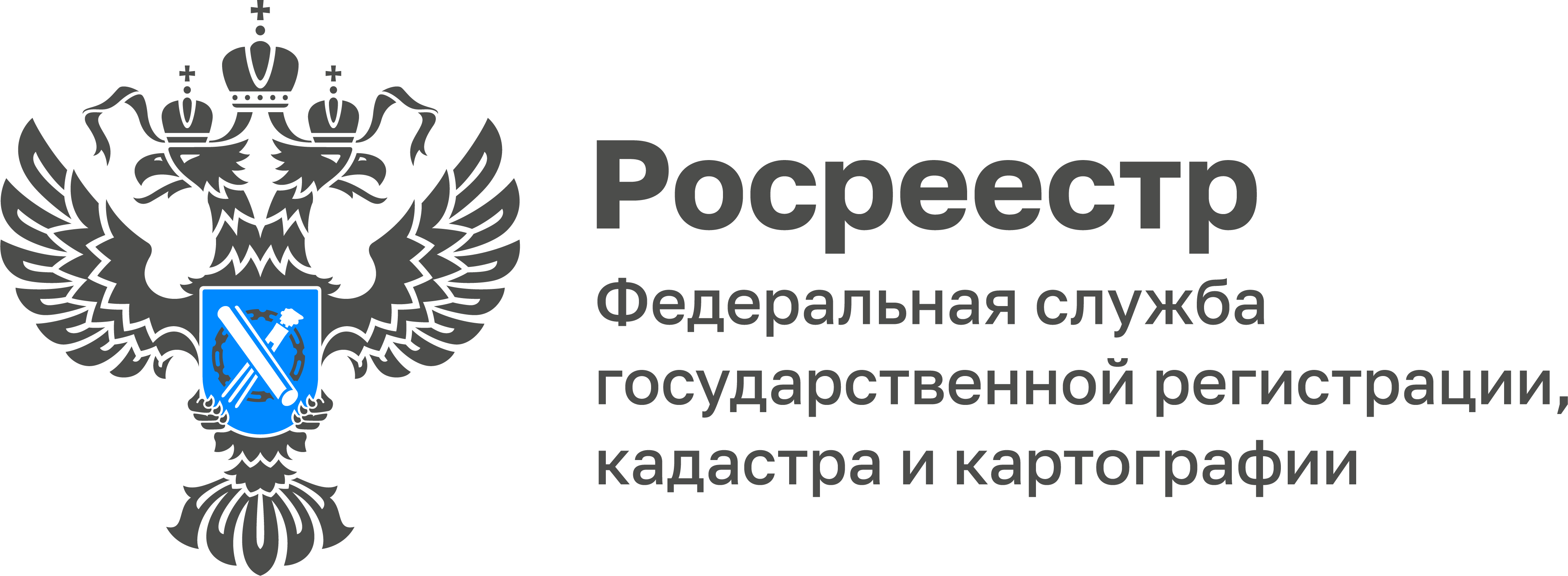 Какие требования к процедуре перераспределения земельных участков?Перераспределение земельных участков - это способ образования одного или нескольких земельных участков, а существование исходных прекращается. «Перераспределение возможно только смежных земель или земельных участков, которые расположены в пределах одной территориальной зоны, а также имеют одну категорию и вид разрешенного использования. Если вид разрешенного использования у участков отличается, необходимо сначала изменить его и только после этого можно начать процесс перераспределения», - прокомментировала заместитель руководителя Управления Росреестра по Тульской области Татьяна Трусова.Процедуру перераспределения можно провести, если земельные участки соответствуют ряду требований: Земельные участки должны иметь хотя бы одну общую границу, 
то есть располагаться по соседству. На земельных участках не должно быть каких-либо обременений или арестов. Владельцы смежных участков, перераспределение которых будет происходить, должны быть согласны со всеми условиями сделки. С перераспределением должны быть согласны все собственники земельных участков, в том числе супруги владельцев. Земельные участки, участвующие в перераспределении должны иметь одинаковый вид разрешенного использования - например, ИЖC. Земельные участки должны быть расположены в одной территориальной зоне. На земельных участках должно быть выполнено межевание, 
а собственники должны иметь все необходимые документы. Собственникам необходимо предоставить весь пакет документов 
в Росреестр, составить заявление и оплатить услуги кадастрового инженера. Процедура не должна затрагивать владельцев других участков, граничащих в вашим. Государственный орган вправе отказать в перераспределении земельных участков, если хотя бы одно из требований не выполнено. 